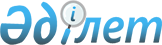 Об утверждении статистической формы ведомственного статистического наблюдения и инструкции по ее заполнению, разработанных Министерством финансов Республики КазахстанПриказ Председателя Комитета по статистике Министерства национальной экономики Республики Казахстан от 3 февраля 2017 года № 26. Зарегистрирован в Министерстве юстиции Республики Казахстан 14 марта 2017 года № 14897.
      В соответствии с подпунктом 8) статьи 12 Закона Республики Казахстан "О государственной статистике" и с подпунктом 24) пункта 17 Положения об Агентстве по стратегическому планированию и реформам Республики Казахстан, утвержденного Указом Президента Республики Казахстан от 5 октября 2020 года № 427, ПРИКАЗЫВАЮ:
      Сноска. Преамбула – в редакции совместного приказа Руководителя Бюро национальной статистики Агентства по стратегическому планированию и реформам РК от 29.11.2021 № 38 (вводится в действие по истечении десяти календарных дней после дня его первого официального опубликования).


      1. Утвердить:
      1) статистическую форму ведомственного статистического наблюдения "Отчет об освоении и погашении правительственных и гарантированных государством займов, займов под поручительство государства" (код 7781201, индекс 1-ОПЗ, периодичность месячная) согласно приложению 1 к настоящему приказу;
      2) инструкцию по заполнению статистической формы ведомственного статистического наблюдения "Отчет об освоении и погашении правительственных и гарантированных государством займов, займов под поручительство государства" (код 7781201, индекс 1-ОПЗ, периодичность месячная) согласно приложению 2 к настоящему приказу.
      2. Признать утратившим силу приказ Председателя Агентства Республики Казахстан по статистике от 3 мая 2012 года № 104 "Об утверждении статистических форм ведомственных статистических наблюдений и инструкции по их заполнению, разработанных Министерством финансов Республики Казахстан" (зарегистрированный в Реестре государственной регистрации нормативных правовых актов за № 7691, опубликованный 14 августа 2012 года в Собрании актов центральных исполнительных и иных центральных государственных органов Республики Казахстан № 10).
      3. Управлению планирования статистической деятельности совместно с Юридическим управлением Комитета по статистике Министерства национальной экономики Республики Казахстан в установленном законодательством порядке обеспечить:
      1) государственную регистрацию настоящего приказа в Министерстве юстиции Республики Казахстан; 
      2) в течение десяти календарных дней со дня государственной регистрации настоящего приказа направление его копии в печатном и электронном виде на казахском и русском языках в Республиканское государственное предприятие на праве хозяйственного ведения "Республиканский центр правовой информации" для официального опубликования и включения в Эталонный контрольный банк нормативных правовых актов Республики Казахстан;
      3) в течение десяти календарных дней после государственной регистрации настоящего приказа направление его копии на официальное опубликование в периодические печатные издания;
      4) размещение настоящего приказа на интернет-ресурсе Комитета по статистике Министерства национальной экономики Республики Казахстан. 
      4. Управлению планирования статистической деятельности Комитета по статистике Министерства национальной экономики Республики Казахстан довести настоящий приказ до Министерства финансов Республики Казахстан для руководства в работе. 
      5. Контроль за исполнением настоящего приказа оставляю за собой.
      6. Настоящий приказ вводится в действие по истечении десяти календарных дней после дня его первого официального опубликования. 
      "СОГЛАСОВАН"Министр финансовРеспублики Казахстан________________ Б. Султанов13 февраля 2017 года
      Сноска. Приложение 1 – в редакции совместного приказа Руководителя Бюро национальной статистики Агентства по стратегическому планированию и реформам РК от 29.11.2021 № 38 (вводится в действие по истечении десяти календарных дней после дня его первого официального опубликования). Үкіметтік және мемлекет кепілдік берген қарыздарды, мемлекет кепілгерлігімен берілетін қарыздарды игеру және өтеу туралы есеп
Отчет об освоении и погашении правительственных и гарантированных государством займов, займов под поручительство государства
      1. Үкіметтік сыртқы және мемлекет кепілдік берген қарыздарды игеру, өтеу және қызмет көрсету туралы ақпарат (валюта бірлігінде)Информация об освоении, погашении и обслуживании правительственных внешних и гарантированных государством займов (в единицах валют)
      Ескертпе:Примечание:1осында және бұдан әрі – қажет болғанда жолды қосу1здесь и далее - при необходимости добавить строки
      Примечание:2қарыз қаражатының келесі айда және жылдың соңына дейін игерілу болжамы көрсетіледі (4-бағанда көрсетілген соманы есептемегенде)2отражается прогноз освоения средств займа в следующем месяце и до конца года (без учета сумм, отраженных в графе 4)
      ОрындаушыИсполнитель __________________________________________________________________________________________________________________________________тегі, аты және әкесінің аты (бар болған жағдайда) қолы, телефоны (орындаушының)фамилия, имя и отчество (при его наличии) подпись, телефон (исполнителя)Бас бухгалтер немесе оның міндетін атқарушы тұлғаГлавный бухгалтер или лицо, исполняющее его обязанности________________________________________________________________ _______тегі, аты және әкесінің аты (бар болған жағдайда) қолыфамилия, имя и отчество (при его наличии) подписьБасшы немесе оның міндетін атқарушы тұлғаРуководитель или лицо, исполняющее его обязанности_________________________________________ _______тегі, аты және әкесінің аты (бар болған жағдайда) қолыфамилия, имя и отчество (при его наличии) подпись1.1. 20___ жылғы үкіметтік және мемлекет кепілдік берген қарыз қаражаттарының игерілу талдамасы (валюта бірлігінде)Расшифровка освоения средств правительственных и гарантированных государством займов за _____________ 20___года (в единицах валют)
      1.2. 20_ жылғы ______бойынша үкіметтік және мемлекет кепілдік берген борышты өтеу және қызмет көрсету төлемдерінің талдамасы (валюта бірлігінде) Расшифровка платежей по погашению и обслуживанию правительственного и гарантированного государством долга за _____________ 20___года (в единицах валют)
      ОрындаушыИсполнитель ______________________________________________ ______________тегі, аты және әкесінің аты (бар болған жағдайда) қолы, телефоны (орындаушының)фамилия, имя и отчество (при его наличии) подпись, телефон (исполнителя)Бас бухгалтер немесе оның міндетін атқарушы тұлғаГлавный бухгалтер или лицо, исполняющее его обязанности___________________________________________________________ ____________тегі, аты және әкесінің аты (бар болған жағдайда) қолыфамилия, имя и отчество (при его наличии) подпись
      2. Мемлекет кепілгерлігімен берілетін қарыздарды игеру, өтеу және оларға қызмет көрсету туралы ақпарат (валюта бірлігінде)Информация об освоении, погашении и обслуживании займов под поручительство государства (в единицах валют)
      ОрындаушыИсполнитель ____________________________________ _____________________тегі, аты және әкесінің аты (бар болған жағдайда) қолы, телефоны (орындаушының)фамилия, имя и отчество (при его наличии) подпись, телефон (исполнителя)Бас бухгалтер немесе оның міндетін атқарушы тұлғаГлавный бухгалтер или лицо, исполняющее его обязанности__________________________________________________________ ___________тегі, аты және әкесінің аты (бар болған жағдайда) қолыфамилия, имя и отчество (при его наличии) подписьБасшы немесе оның міндетін атқарушы тұлғаРуководитель или лицо, исполняющее его обязанности__________________________________________________________ ___________тегі, аты және әкесінің аты (бар болған жағдайда) қолыфамилия, имя и отчество (при его наличии) подпись
      2.1. 20_ жылғы мемлекет кепілгерлігімен берілетін қарыз қаражаттарының игерілу талдамасы (валюта бірлігінде)Расшифровка освоения средств займов под поручительсьво государства за ____________ 20___ года (в единицах валют)
      2.2. 20___ жылғы мемлекет кепілгерлігімен берілетін борышты өтеу және қызмет көрсету төлемдерінің талдамасы (валюта бірлігінде)Расшифровка платежей по погашению и обслуживанию долга под поручительство государства за ____________ 20___ года (в единицах валют)
      Орындаушы
      Исполнитель ____________________________________________ _______________тегі, аты және әкесінің аты (бар болған жағдайда) қолы, телефоны (орындаушының)фамилия, имя и отчество (при его наличии) подпись, телефон (исполнителя)Бас бухгалтер немесе оның міндетін атқарушы тұлғаГлавный бухгалтер или лицо, исполняющее его обязанности___________________________________________________________ ____________тегі, аты және әкесінің аты (бар болған жағдайда) қолыфамилия, имя и отчество (при его наличии) подпись
      2.3. Инфрақұрылымдық облигациялардың шығарылым проспектісінің негізі сипаттамаларыОсновные характеристики проспекта выпуска инфраструктурных облигаций
      ОрындаушыИсполнитель ____________________________________________ _______________тегі, аты және әкесінің аты (бар болған жағдайда) қолы, телефоны (орындаушының)фамилия, имя и отчество (при его наличии) подпись, телефон (исполнителя)Бас бухгалтер немесе оның міндетін атқарушы тұлғаГлавный бухгалтер или лицо, исполняющее его обязанности___________________________________ ____________тегі, аты және әкесінің аты (бар болған жағдайда) қолыфамилия, имя и отчество (при его наличии) подпись
      3. Статистикалық нысанды толтыруға жұмсалған уақытты көрсетіңіз, сағатпен (қажеттiсiн қоршаңыз)Укажите время,затраченное на заполнение статистической формы, в часах (нужное обвести)
      Атауы Мекенжайы (респонденттің)Наименование________________________________Адрес (респондента) __________________________Телефоны (респонденттің)Телефон(респондента) ____________________________________________________________________стационарлық ұялыстационарный мобильныйЭлектрондық пошта мекенжайы (респонденттің)Адрес электронной почты (респондента)_________________________________________________ОрындаушыИсполнитель ______________________________________________________________________________________тегі, аты және әкесінің аты (бар болған жағдайда) қолы, телефоны (орындаушының)фамилия, имя и отчество (при его наличии) подпись, телефон (исполнителя)Бас бухгалтер немесе оның міндетін атқарушы тұлғаГлавный бухгалтер или лицо, исполняющее его обязанности________________________ ________тегі, аты және әкесінің аты (бар болған жағдайда) қолыфамилия, имя и отчество (при его наличии) подписьБасшы немесе оның міндетін атқарушы тұлғаРуководитель или лицо, исполняющее его обязанности_____________________________ ________тегі, аты және әкесінің аты (бар болған жағдайда) қолыфамилия, имя и отчество (при его наличии) подпись
      Ескертпе:Примечание:Мемлекеттік статистиканың тиісті органдарына анық емес бастапқы статистикалық деректерді ұсыну және бастапқы статистикалық деректерді белгіленген мерзімде ұсынбау "Әкімшілік құқық бұзушылық туралы" Қазақстан Республикасы Кодексінің 497-бабында көзделген әкімшілік құқық бұзушылықтар болып табыладыПредставление недостоверных и непредставление первичных статистических данных в соответствующие органы государственной статистики в установленный срок являются административными правонарушениями, предусмотренными статьей 497 Кодекса Республики Казахстан "Об административных правонарушениях" Инструкция по заполнению статистической формы 
ведомственного статистического наблюдения
"Отчет об освоении и погашении правительственных
 и гарантированных государством займов, займов под поручительство
государства" (индекс 1-ОПЗ, периодичность месячная)
      Сноска. Приложение 2 – в редакции совместного приказа Руководителя Бюро национальной статистики Агентства по стратегическому планированию и реформам РК от 29.11.2021 № 38 (вводится в действие по истечении десяти календарных дней после дня его первого официального опубликования).
      1. Настоящая инструкция по заполнению статистической формы ведомственного статистического наблюдения "Отчет об освоении и погашении правительственных и гарантированных государством займов, займов под поручительство государства" (индекс 1-ОПЗ, периодичность месячная)(далее – Инструкция) разработана в соответствии с подпунктом 8) статьи 12 Закона Республики Казахстан "О государственной статистике" и детализирует заполнение статистической формы ведомственного статистического наблюдения "Отчет об освоении и погашении правительственных и гарантированных государством займов, займов под поручительство государства" (индекс 1-ОПЗ, периодичность месячная) (далее – статистическая форма).
      2. Данная статистическая форма предназначена для сбора первичных статистических данных по:
      внешним займам, привлеченным Правительством Республики Казахстан и обслуживаемым в уполномоченных банках второго уровня, организациях, осуществляющим отдельные виды банковских операций;
      внешним займам, привлеченным резидентами Республики Казахстан и обеспеченными государственной гарантией Республики Казахстан;
      внутренним займам, привлеченным резидентами Республики Казахстан и обеспеченными государственной гарантией Республики Казахстан;
      займам, привлеченным резидентами Республики Казахстан и обеспеченными поручительствами государства.
      3. Раздел 1. "Информация об освоении, погашении и обслуживании правительственных внешних и гарантированных государством займов" (далее – раздел 1) заполняется отдельно по каждой строке с указанием символа и названия строки в разрезе кредитных линий в валюте займа.
      В графе Б указывается наименование кредитной линии и период ее действия (дата начала освоения и конечного срока погашения), номер договора займа.
      В графе В указывается наименование заемщика, графе Г – наименование кредитора, графе Д – наименование валюты займа.
      В графе 1 отражается сумма займа в соответствии с договором займа.
      В графах 2, 3 отражается освоение (поступление) средств займа, в графе 2 – общая сумма освоенных средств на начало отчетного месяца, в графе 3 указывается сумма освоения средств займа в отчетном месяце.
      В графах 4 и 5 отражается прогноз освоения средств займа в следующем месяце и до конца года (без учета сумм, отраженных в графе 4). При заполнении отчета за одиннадцатый месяц отчетного года в графе 4 указывается прогноз освоения в двенадцатом месяце, а в графе 5 – прогноз на год, следующий за отчетным годом.
      В графе 6 отражается аннулированная сумма займа.
      В графе 7 и 8 отражаются фактические платежи по погашению основного долга. В графе 7 указывается сумма погашения основного долга на начало отчетного месяца (с начала действия займа), в графе 8 – сумма платежа в отчетном месяце.
      В графе 9 отражается остаток основного долга по займу на конец отчетного месяца.
      В графах 10 и 11 отражаются фактические платежи по вознаграждению.В графе 10 указывается сумма платежей по вознаграждению на начало отчетного месяца (с начала действия займа), в графе 11 – сумма платежа в отчетном месяце.
      В графах 12 и 13 отражаются суммы выплаченных сопутствующих платежей (единовременная комиссия, комиссия по остаткам, пеня, штрафы). В графе 12 указывается сумма сопутствующих платежей на начало отчетного месяца (с начала действия займа), в графе 13 – сумма платежа в отчетном месяце.
      В графах 14 и 15 отражаются прогнозируемые общие суммы платежей по погашению и обслуживанию долга, подлежащих оплате в следующем месяце и до конца года (без учета сумм, отраженных в графе 14). При заполнении отчета за одиннадцатый месяц отчетного года в графе 14 указывается прогноз платежей в двенадцатом месяце, а в графе 15 – прогноз на год, следующий за отчетным годом.
      В графах 16-19 отражаются суммы задолженности, непогашенной в срок, по основному долгу и обслуживанию долга.
      Строки "Всего" и "Итого" рассчитываются и заполняются в долларах Соединенных Штатов Америки (далее - США). Приведение показателей к доллару США производится по курсу, установленному для целей бухгалтерского учета, на последний календарный день отчетного месяца.
      Раздел 1 подписывается ответственным исполнителем, главным бухгалтером, первым руководителем и скрепляется печатью. Указывается дата и номер рабочего телефона исполнителя.
      Суммы, отраженные в графе 3 раздела 1, подлежат расшифровке по датам освоения средств займов в подразделе 1.1.
      Суммы, отраженные в графах 8, 11, 13 раздела 1, подлежат расшифровке по видам и датам платежей в подразделе 1.2.
      Разделы 1.1 и 1.2 подписываются ответственным исполнителем и главным бухгалтером.
      4. Раздел 2 "Информация об освоении, погашении и обслуживании займов под поручительство государства" (далее – раздел 2) заполняется представителями держателей инфраструктурных облигаций.
      В графе Б раздела 2 указывается наименование проекта, в графе В – национальный идентификационный номер и дата проспекта эмиссии, в графе Г – наименование заемщика, графе Д – наименование валюты займа.
      В графе 1 отражается сумма займа в соответствии с условиями размещения инфраструктурных облигаций.
      В графах 2 и 3 отражается освоение (поступление) средств займа, в графе 2 – общая сумма освоенных средств на начало отчетного месяца (с учетом выкупа), в графе 3 отражается сумма освоения средств займа в отчетном месяце.
      В графе 4 отражается сумма, выкупленных в отчетном месяце облигаций.
      В графе 5 отражается остаток основного долга на конец отчетного месяца.
      В графах 6 и 7 отражаются фактические платежи по вознаграждению.В графе 6 указывается сумма платежей по вознаграждению на начало отчетного месяца (с начала действия займа), в графе 7 – сумма платежа в отчетном месяце.
      В графах 8 и 9 отражаются суммы выплаченных иных платежей (пени). В графе 8 указывается сумма иных платежей (пени) на начало отчетного месяца (с начала действия займа), в графе 9 – сумма платежа в отчетном месяце.
      В графах 10 и 11 отражаются прогнозируемые общие суммы платежей по погашению и обслуживанию долга, подлежащих к оплате в следующем месяце и до конца года (без учета сумм, отраженных в графе 10). При заполнении отчета за одиннадцатый месяц года в графе 10 указывается прогноз платежей в двенадцатом месяце, а в графе 11 – прогноз на год, следующий за отчетным годом.
      В графах 12-15 отражаются суммы задолженности, непогашенной в срок, по основному долгу и обслуживанию долга (в том числе пеня).
      В строке 2 информация указывается в долларах США. Приведение показателей к доллару США производится по курсу, установленному для целей бухгалтерского учета, на последний календарный день отчетного месяца.
      Раздел 2 подписывается ответственным исполнителем, главным бухгалтером, первым руководителем и скрепляется печатью. Указывается дата и номер рабочего телефона исполнителя.
      Суммы, отраженные в графе 3 раздела 2, подлежат расшифровке по датам выпуска и выкупа облигаций в подразделе 2.1.
      Суммы, отраженные в графах 5, 7 раздела 2, подлежат расшифровке по видам и датам платежей в подразделе 2.2.
      Подразделы 2.1 и 2.2 подписываются ответственными исполнителями и главным бухгалтером.
      Подраздел 2.3 "Основные характеристики проспекта выпуска инфраструктурных облигаций" (далее – подраздел 2.3) представляется один раз при первичном заполнении раздела 2 отчета с обязательным указанием основных характеристик (номер и дата проспекта выпуска облигаций, количество выпускаемых инфраструктурных облигаций, номинальная стоимость одной инфраструктурной облигации, вознаграждение по инфраструктурным облигациям, условия и порядок оплаты, обеспечение по инфраструктурным облигациям, сведения об обращении и погашении инфраструктурных облигаций, реквизиты договора концессии и постановления Правительства Республики Казахстан о предоставлении поручительства государства, сведения о представителе держателей облигаций).
      Подраздел 2.3 подписывается ответственным исполнителем и главным бухгалтером.
      Примечание: Х – данная позиция не заполняется.
      5. Арифметико-логический контроль:
      1) Раздел 1
      графа 9 = графа 2 + графа 3 – графа 7 – графа 8 для каждой строки.
      2) Раздел 2
      графа 5 = графа 2 + графа 3 – графа 4 для каждой строки.
      3) Раздел 2.1
      графа 5 = графа 3 * графа 4 для каждой строки.
					© 2012. РГП на ПХВ «Институт законодательства и правовой информации Республики Казахстан» Министерства юстиции Республики Казахстан
				
      Председатель Комитетапо статистике Министерстванациональной экономикиРеспублики Казахстан

Н. Айдапкелов
Приложение 1 к приказу
Председателя Комитета по статистике
Министерства национальной экономики
Республики Казахстан
от 3 февраля 2017 года № 26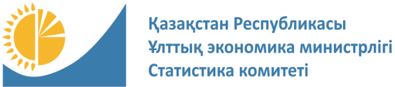 
Ақпарат алушы органдар құпиялылығына кепілдік береді
Конфиденциальность гарантируется органами получателями информации
Ведомстволық статистикалық байқаудың статистикалық нысаны
Статистическая форма ведомственного статистического наблюдения
Қазақстан Республикасы Ұлттық экономика министрлігінің Статистика комитеті төрағасының 2017 жылғы "3" ақпандағы № 26 бұйрығына 1-қосымша
Қазақстан Республикасы Қаржы министрлігіне ұсынылады
Представляется Министерству финансов Республики Казахстан
Приложение 1 к приказу Председателя Комитета по статистике Министерства национальной экономики Республики Казахстан от "3" февраля 2017 года № 26
Индексі
Индекс
1-ОПЗ
1-ОПЗ
айлық
месячная
есепті кезең
отчетный период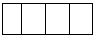 
жыл
год
Екінші деңгейдегі банктер, банктік операциялардың жекелеген түрлерін жүзеге асыратын ұйымдар, инфрақұрылымдық облигация ұстаушылар ұсынады
Представляют банки второго уровня, организации, осуществляющие отдельные виды банковских операций, держатели инфраструктурных облигаций
Екінші деңгейдегі банктер, банктік операциялардың жекелеген түрлерін жүзеге асыратын ұйымдар, инфрақұрылымдық облигация ұстаушылар ұсынады
Представляют банки второго уровня, организации, осуществляющие отдельные виды банковских операций, держатели инфраструктурных облигаций
Екінші деңгейдегі банктер, банктік операциялардың жекелеген түрлерін жүзеге асыратын ұйымдар, инфрақұрылымдық облигация ұстаушылар ұсынады
Представляют банки второго уровня, организации, осуществляющие отдельные виды банковских операций, держатели инфраструктурных облигаций
Екінші деңгейдегі банктер, банктік операциялардың жекелеген түрлерін жүзеге асыратын ұйымдар, инфрақұрылымдық облигация ұстаушылар ұсынады
Представляют банки второго уровня, организации, осуществляющие отдельные виды банковских операций, держатели инфраструктурных облигаций
Екінші деңгейдегі банктер, банктік операциялардың жекелеген түрлерін жүзеге асыратын ұйымдар, инфрақұрылымдық облигация ұстаушылар ұсынады
Представляют банки второго уровня, организации, осуществляющие отдельные виды банковских операций, держатели инфраструктурных облигаций
Екінші деңгейдегі банктер, банктік операциялардың жекелеген түрлерін жүзеге асыратын ұйымдар, инфрақұрылымдық облигация ұстаушылар ұсынады
Представляют банки второго уровня, организации, осуществляющие отдельные виды банковских операций, держатели инфраструктурных облигаций
Екінші деңгейдегі банктер, банктік операциялардың жекелеген түрлерін жүзеге асыратын ұйымдар, инфрақұрылымдық облигация ұстаушылар ұсынады
Представляют банки второго уровня, организации, осуществляющие отдельные виды банковских операций, держатели инфраструктурных облигаций
Ұсыну мерзімі – есепті айдан кейінгі айдың 5-күніне дейін
Срок представления – до 5 числа месяца после отчетного месяца
Ұсыну мерзімі – есепті айдан кейінгі айдың 5-күніне дейін
Срок представления – до 5 числа месяца после отчетного месяца
Ұсыну мерзімі – есепті айдан кейінгі айдың 5-күніне дейін
Срок представления – до 5 числа месяца после отчетного месяца
Ұсыну мерзімі – есепті айдан кейінгі айдың 5-күніне дейін
Срок представления – до 5 числа месяца после отчетного месяца
Ұсыну мерзімі – есепті айдан кейінгі айдың 5-күніне дейін
Срок представления – до 5 числа месяца после отчетного месяца
Ұсыну мерзімі – есепті айдан кейінгі айдың 5-күніне дейін
Срок представления – до 5 числа месяца после отчетного месяца
Ұсыну мерзімі – есепті айдан кейінгі айдың 5-күніне дейін
Срок представления – до 5 числа месяца после отчетного месяца
БСН коды
Код БИН
БСН коды
Код БИН
БСН коды
Код БИН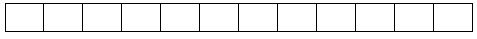 
ЖСН коды
Код ИИН
ЖСН коды
Код ИИН
ЖСН коды
Код ИИН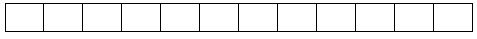 
Жол коды
Код строки
Кредиттік желінің атауы және оның әрекет ету кезеңі (игеруді бастау күні және өтеудің түпкі мерзімі), қарыз шартының нөмірі
Наименование кредитной линии и период ее действия (дата начала освоения и конечного срока погашения), номер договора займа
Қарыз алушының атауы
Наименование заемщика
Кредитордың атауы
Наименование кредитора
Қарыз валютасының атауы
Наименование валюты займа
Қарыз сомасы
Сумма займа
Қарыз қаражатының игерілгені (түсуі)
Освоено (поступление) средств займа
Қарыз қаражатының игерілгені (түсуі)
Освоено (поступление) средств займа
Жол коды
Код строки
Кредиттік желінің атауы және оның әрекет ету кезеңі (игеруді бастау күні және өтеудің түпкі мерзімі), қарыз шартының нөмірі
Наименование кредитной линии и период ее действия (дата начала освоения и конечного срока погашения), номер договора займа
Қарыз алушының атауы
Наименование заемщика
Кредитордың атауы
Наименование кредитора
Қарыз валютасының атауы
Наименование валюты займа
Қарыз сомасы
Сумма займа
есепті айдың басына
на начало отчетного месяца
есепті айда
в отчетном месяце
А
Б
В
Г
Д
1
2
3
1
Үкіметтік сыртқы қарыздар
Правительственные внешние займы
Үкіметтік сыртқы қарыздар
Правительственные внешние займы
Үкіметтік сыртқы қарыздар
Правительственные внешние займы
Үкіметтік сыртқы қарыздар
Правительственные внешние займы
Үкіметтік сыртқы қарыздар
Правительственные внешние займы
Үкіметтік сыртқы қарыздар
Правительственные внешние займы
Үкіметтік сыртқы қарыздар
Правительственные внешние займы
1.11
Барлығы
Всего
2
Мемлекет кепілдік берген сыртқы қарыздар
Гарантированные государством внешние займы
Мемлекет кепілдік берген сыртқы қарыздар
Гарантированные государством внешние займы
Мемлекет кепілдік берген сыртқы қарыздар
Гарантированные государством внешние займы
Мемлекет кепілдік берген сыртқы қарыздар
Гарантированные государством внешние займы
Мемлекет кепілдік берген сыртқы қарыздар
Гарантированные государством внешние займы
Мемлекет кепілдік берген сыртқы қарыздар
Гарантированные государством внешние займы
Мемлекет кепілдік берген сыртқы қарыздар
Гарантированные государством внешние займы
2.11
Барлығы
Всего
3
Мемлекет кепілдік берген ішкі қарыздар
Гарантированные государством внутренние займы
Мемлекет кепілдік берген ішкі қарыздар
Гарантированные государством внутренние займы
Мемлекет кепілдік берген ішкі қарыздар
Гарантированные государством внутренние займы
Мемлекет кепілдік берген ішкі қарыздар
Гарантированные государством внутренние займы
Мемлекет кепілдік берген ішкі қарыздар
Гарантированные государством внутренние займы
Мемлекет кепілдік берген ішкі қарыздар
Гарантированные государством внутренние займы
Мемлекет кепілдік берген ішкі қарыздар
Гарантированные государством внутренние займы
3.11
Барлығы
Всего
4
Жиыны
Итого
Х
Х
Х
Қарыз қаражаттарын игеру болжамы
Прогноз освоения средств займа
Қарыз қаражаттарын игеру болжамы
Прогноз освоения средств займа
Қарыз қаражаттарын игеру болжамы
Прогноз освоения средств займа
Күші жойылған сомасы
Аннулированная сумма
Негізгі өтелген борыш
Погашено основного долга
Негізгі өтелген борыш
Погашено основного долга
Есепті айдың соңына қарыз бойынша негізгі борыштың қалдығы Остаток основного долга по займу на конец отчетного месяца
Есепті айдың соңына қарыз бойынша негізгі борыштың қалдығы Остаток основного долга по займу на конец отчетного месяца
Есепті айдың соңына қарыз бойынша негізгі борыштың қалдығы Остаток основного долга по займу на конец отчетного месяца
Төленген сыйақы төлемдері
Выплачено платежей вознаграждения
Төленген сыйақы төлемдері
Выплачено платежей вознаграждения
Төленген сыйақы төлемдері
Выплачено платежей вознаграждения
Төленген ілеспе төлемдер
Выплачено сопутствующих платежей
Төленген ілеспе төлемдер
Выплачено сопутствующих платежей
Төленген ілеспе төлемдер
Выплачено сопутствующих платежей
келесі айда
в следующем месяце
жылдың соңына дейін2 до конца года2
жылдың соңына дейін2 до конца года2
Күші жойылған сомасы
Аннулированная сумма
есепті айдың басына
на начало отчетного месяца
есепті айда
в отчетном месяце
Есепті айдың соңына қарыз бойынша негізгі борыштың қалдығы Остаток основного долга по займу на конец отчетного месяца
Есепті айдың соңына қарыз бойынша негізгі борыштың қалдығы Остаток основного долга по займу на конец отчетного месяца
Есепті айдың соңына қарыз бойынша негізгі борыштың қалдығы Остаток основного долга по займу на конец отчетного месяца
есепті айдың басына на начало отчетного месяца
есепті айдың басына на начало отчетного месяца
есепті айда
в отчетном месяце
есепті айдың басына на начало отчетного месяца
есепті айдың басына на начало отчетного месяца
есепті айда
в отчетном месяце
4
5
5
6
7
8
9
9
9
10
10
11
12
12
13
Борышты өтеу және оған қызмет көрсету жөніндегі төлемдердің болжамды жалпы сомасы
Прогнозируемая общая сумма платежей по погашению и обслуживанию долга
Борышты өтеу және оған қызмет көрсету жөніндегі төлемдердің болжамды жалпы сомасы
Прогнозируемая общая сумма платежей по погашению и обслуживанию долга
Борышты өтеу және оған қызмет көрсету жөніндегі төлемдердің болжамды жалпы сомасы
Прогнозируемая общая сумма платежей по погашению и обслуживанию долга
Борышты өтеу және оған қызмет көрсету жөніндегі төлемдердің болжамды жалпы сомасы
Прогнозируемая общая сумма платежей по погашению и обслуживанию долга
Борышты өтеу және оған қызмет көрсету жөніндегі төлемдердің болжамды жалпы сомасы
Прогнозируемая общая сумма платежей по погашению и обслуживанию долга
Борышты өтеу және оған қызмет көрсету жөніндегі төлемдердің болжамды жалпы сомасы
Прогнозируемая общая сумма платежей по погашению и обслуживанию долга
Борышты өтеу және оған қызмет көрсету жөніндегі төлемдердің болжамды жалпы сомасы
Прогнозируемая общая сумма платежей по погашению и обслуживанию долга
Мерзімі өткен берешектің жалпы сомасы
Общая сумма просроченной задолженности по
Мерзімі өткен берешектің жалпы сомасы
Общая сумма просроченной задолженности по
Мерзімі өткен берешектің жалпы сомасы
Общая сумма просроченной задолженности по
Мерзімі өткен берешектің жалпы сомасы
Общая сумма просроченной задолженности по
Мерзімі өткен берешектің жалпы сомасы
Общая сумма просроченной задолженности по
Мерзімі өткен берешектің жалпы сомасы
Общая сумма просроченной задолженности по
Мерзімі өткен берешектің жалпы сомасы
Общая сумма просроченной задолженности по
Мерзімі өткен берешектің жалпы сомасы
Общая сумма просроченной задолженности по
Борышты өтеу және оған қызмет көрсету жөніндегі төлемдердің болжамды жалпы сомасы
Прогнозируемая общая сумма платежей по погашению и обслуживанию долга
Борышты өтеу және оған қызмет көрсету жөніндегі төлемдердің болжамды жалпы сомасы
Прогнозируемая общая сумма платежей по погашению и обслуживанию долга
Борышты өтеу және оған қызмет көрсету жөніндегі төлемдердің болжамды жалпы сомасы
Прогнозируемая общая сумма платежей по погашению и обслуживанию долга
Борышты өтеу және оған қызмет көрсету жөніндегі төлемдердің болжамды жалпы сомасы
Прогнозируемая общая сумма платежей по погашению и обслуживанию долга
Борышты өтеу және оған қызмет көрсету жөніндегі төлемдердің болжамды жалпы сомасы
Прогнозируемая общая сумма платежей по погашению и обслуживанию долга
Борышты өтеу және оған қызмет көрсету жөніндегі төлемдердің болжамды жалпы сомасы
Прогнозируемая общая сумма платежей по погашению и обслуживанию долга
Борышты өтеу және оған қызмет көрсету жөніндегі төлемдердің болжамды жалпы сомасы
Прогнозируемая общая сумма платежей по погашению и обслуживанию долга
мерзімінде өтелмеген негізгі борыш бойынша 
основному долгу, не погашенному в срок
мерзімінде өтелмеген негізгі борыш бойынша 
основному долгу, не погашенному в срок
мерзімінде өтелмеген негізгі борыш бойынша 
основному долгу, не погашенному в срок
мерзімінде өтелмеген негізгі борышқа қызмет көрсету бойынша
обслуживанию долга, не погашенного в срок
мерзімінде өтелмеген негізгі борышқа қызмет көрсету бойынша
обслуживанию долга, не погашенного в срок
мерзімінде өтелмеген негізгі борышқа қызмет көрсету бойынша
обслуживанию долга, не погашенного в срок
мерзімінде өтелмеген негізгі борышқа қызмет көрсету бойынша
обслуживанию долга, не погашенного в срок
мерзімінде өтелмеген негізгі борышқа қызмет көрсету бойынша
обслуживанию долга, не погашенного в срок
келесі айда 
в следующем месяце
келесі айда 
в следующем месяце
жылдың соңына дейін 
до конца года
жылдың соңына дейін 
до конца года
жылдың соңына дейін 
до конца года
жылдың соңына дейін 
до конца года
жылдың соңына дейін 
до конца года
есепті айдың басына
на начало отчетного месяца
есепті айда
в отчетном месяце
есепті айда
в отчетном месяце
есепті айдың басына
на начало отчетного месяца
есепті айдың басына
на начало отчетного месяца
есепті айдың басына
на начало отчетного месяца
есепті айда
в отчетном месяце
есепті айда
в отчетном месяце
14
14
15
15
15
15
15
16
17
17
18
18
18
19
19
Жол коды
Код строки
Кредит желісінің атауы, қарыз шартының нөмірі
Наименование кредитной линии, номер договора займа
Валюта атауы
Наименование валюты
Келісім шарт
Контракт
Келісім шарт
Контракт
Есепті кезеңнің басында игерілгені
Освоено на начало отчетного периода
Есепті кезеңде игерілгені
Освоено в отчетном периоде
Есепті кезеңде игерілгені
Освоено в отчетном периоде
Ескерту
Примечание
Жол коды
Код строки
Кредит желісінің атауы, қарыз шартының нөмірі
Наименование кредитной линии, номер договора займа
Валюта атауы
Наименование валюты
нөмірі номер
рәсімдеу күні
дата оформления
Есепті кезеңнің басында игерілгені
Освоено на начало отчетного периода
күні дата
сомасы сумма
Ескерту
Примечание
А
Б
В
1
2
3
4
5
6
1
2
3
Жол коды Код строки
Кредит желісінің атауы, қарыз шартының нөмірі 
Наименование кредитной линии, номер договора займа
Валюта атауы
Наименование валюты
Төлемдердің жалпы сомасы
Общая сумма платежей
Төлем түрі (мақсаты)
Вид (назначение) платежа
Төлем күні Дата платежа
Төлем сомасы Сумма платежа
Төлемді қаржыландыру көзі
Источник финансирования платежа
Мерзімі өткен төлем үшін айыппұл сомасы
Сумма штрафа за просрочку платежа
А
Б
В
1
2
3
4
5
6
11
Негізгі борыш
Основной долг
11
Сыйақы
Вознаграждение
11
Өндеу жөніндегі комиссия
Комиссия по обработке
11
Сақтандыру жарнасы Страховой взнос
11
Қалдықтар бойынша комиссия
Комиссия по остаткам
11
Біржолғы комиссиялық төлемдер
Единовременные комиссионные выплаты
11
Басқа да төлемдер
Другие выплаты
Жол кодыКод строки
Жол кодыКод строки
Жол кодыКод строки
Жобаның атауы
Наименование проекта
Жобаның атауы
Наименование проекта
Эмиссия проспектісінің нөмірі
Номер проспекта эмиссии
Эмиссия проспектісінің нөмірі
Номер проспекта эмиссии
Қарыз алушының атауы
Наименование заемщика
Валюта атауы
Наименование
валюты
Қарыз сомасы
Сумма займа
Қарыз сомасы
Сумма займа
Игерілген қарыз қаражаты (түсуі)
Освоено (поступление) средств займа
Игерілген қарыз қаражаты (түсуі)
Освоено (поступление) средств займа
Игерілген қарыз қаражаты (түсуі)
Освоено (поступление) средств займа
Игерілген қарыз қаражаты (түсуі)
Освоено (поступление) средств займа
Есепті айда облигациялар сатып алынды 
Выкуплено облигаций в отчетном месяце
Есепті айда облигациялар сатып алынды 
Выкуплено облигаций в отчетном месяце
Есепті айдың соңына негізгі борыштың қалдығы
Остаток основного долга на конец отчетного месяца
Есепті айдың соңына негізгі борыштың қалдығы
Остаток основного долга на конец отчетного месяца
Жол кодыКод строки
Жол кодыКод строки
Жол кодыКод строки
Жобаның атауы
Наименование проекта
Жобаның атауы
Наименование проекта
Эмиссия проспектісінің нөмірі
Номер проспекта эмиссии
Эмиссия проспектісінің нөмірі
Номер проспекта эмиссии
Қарыз алушының атауы
Наименование заемщика
Валюта атауы
Наименование
валюты
Қарыз сомасы
Сумма займа
Қарыз сомасы
Сумма займа
есепті айдың басына
на начало отчетного месяца
есепті айдың басына
на начало отчетного месяца
есепті айда
в отчетном месяце
есепті айда
в отчетном месяце
Есепті айда облигациялар сатып алынды 
Выкуплено облигаций в отчетном месяце
Есепті айда облигациялар сатып алынды 
Выкуплено облигаций в отчетном месяце
Есепті айдың соңына негізгі борыштың қалдығы
Остаток основного долга на конец отчетного месяца
Есепті айдың соңына негізгі борыштың қалдығы
Остаток основного долга на конец отчетного месяца
А
А
А
Б
Б
В
В
Г
Д
1
1
2
2
3
3
4
4
5
5
1
1
1
1.11
1.11
1.11
2
2
2
Жиыны Итого
Жиыны Итого
Х
Х
Х
Х
Төленген сыйақы төлемдері
Выплачено платежей вознаграждения
Төленген сыйақы төлемдері
Выплачено платежей вознаграждения
Төленген өзге де төлемдер (пұл)
Выплачено иных платежей (пени)
Төленген өзге де төлемдер (пұл)
Выплачено иных платежей (пени)
Төленген өзге де төлемдер (пұл)
Выплачено иных платежей (пени)
Төленген өзге де төлемдер (пұл)
Выплачено иных платежей (пени)
Борышты өтеу және оған қызмет көрсету жөніндегі төлемдердің болжамды жалпы сомасы
Прогнозируемая общая сумма платежей по погашению и обслуживанию долга
Борышты өтеу және оған қызмет көрсету жөніндегі төлемдердің болжамды жалпы сомасы
Прогнозируемая общая сумма платежей по погашению и обслуживанию долга
Борышты өтеу және оған қызмет көрсету жөніндегі төлемдердің болжамды жалпы сомасы
Прогнозируемая общая сумма платежей по погашению и обслуживанию долга
Борышты өтеу және оған қызмет көрсету жөніндегі төлемдердің болжамды жалпы сомасы
Прогнозируемая общая сумма платежей по погашению и обслуживанию долга
Борышты өтеу және оған қызмет көрсету жөніндегі төлемдердің болжамды жалпы сомасы
Прогнозируемая общая сумма платежей по погашению и обслуживанию долга
Борышты өтеу және оған қызмет көрсету жөніндегі төлемдердің болжамды жалпы сомасы
Прогнозируемая общая сумма платежей по погашению и обслуживанию долга
Мерзімі өткен берешектің жалпы сомасы
Общая сумма просроченной задолженности по
Мерзімі өткен берешектің жалпы сомасы
Общая сумма просроченной задолженности по
Мерзімі өткен берешектің жалпы сомасы
Общая сумма просроченной задолженности по
Мерзімі өткен берешектің жалпы сомасы
Общая сумма просроченной задолженности по
Мерзімі өткен берешектің жалпы сомасы
Общая сумма просроченной задолженности по
Мерзімі өткен берешектің жалпы сомасы
Общая сумма просроченной задолженности по
Мерзімі өткен берешектің жалпы сомасы
Общая сумма просроченной задолженности по
Төленген сыйақы төлемдері
Выплачено платежей вознаграждения
Төленген сыйақы төлемдері
Выплачено платежей вознаграждения
Төленген өзге де төлемдер (пұл)
Выплачено иных платежей (пени)
Төленген өзге де төлемдер (пұл)
Выплачено иных платежей (пени)
Төленген өзге де төлемдер (пұл)
Выплачено иных платежей (пени)
Төленген өзге де төлемдер (пұл)
Выплачено иных платежей (пени)
Борышты өтеу және оған қызмет көрсету жөніндегі төлемдердің болжамды жалпы сомасы
Прогнозируемая общая сумма платежей по погашению и обслуживанию долга
Борышты өтеу және оған қызмет көрсету жөніндегі төлемдердің болжамды жалпы сомасы
Прогнозируемая общая сумма платежей по погашению и обслуживанию долга
Борышты өтеу және оған қызмет көрсету жөніндегі төлемдердің болжамды жалпы сомасы
Прогнозируемая общая сумма платежей по погашению и обслуживанию долга
Борышты өтеу және оған қызмет көрсету жөніндегі төлемдердің болжамды жалпы сомасы
Прогнозируемая общая сумма платежей по погашению и обслуживанию долга
Борышты өтеу және оған қызмет көрсету жөніндегі төлемдердің болжамды жалпы сомасы
Прогнозируемая общая сумма платежей по погашению и обслуживанию долга
Борышты өтеу және оған қызмет көрсету жөніндегі төлемдердің болжамды жалпы сомасы
Прогнозируемая общая сумма платежей по погашению и обслуживанию долга
мерзімінде өтелмеген негізгі борыш бойынша
основному долгу не погашенному в срок
мерзімінде өтелмеген негізгі борыш бойынша
основному долгу не погашенному в срок
мерзімінде өтелмеген негізгі борыш бойынша
основному долгу не погашенному в срок
мерзімінде өтелмеген негізгі борыш бойынша
основному долгу не погашенному в срок
мерзімінде өтелмеген борышқа қызмет көрсету бойынша
обслуживанию долга не погашенного в срок
мерзімінде өтелмеген борышқа қызмет көрсету бойынша
обслуживанию долга не погашенного в срок
мерзімінде өтелмеген борышқа қызмет көрсету бойынша
обслуживанию долга не погашенного в срок
есепті айдың басына
на начало отчетного месяца
есепті айда
в отчетном месяце
есепті айдың басына
на начало отчетного месяца
есепті айдың басына
на начало отчетного месяца
есепті айда
в отчетном месяце
есепті айда
в отчетном месяце
келесі айда
в следующем месяце
келесі айда
в следующем месяце
келесі айда
в следующем месяце
келесі айда
в следующем месяце
жылдың соңына дейін
до конца года
жылдың соңына дейін
до конца года
есепті айдың басына
на начало отчетного месяца
есепті айдың басына
на начало отчетного месяца
есепті айда
в отчетном месяце
есепті айда
в отчетном месяце
есепті айдың басына
на начало отчетного месяца
есепті айдың басына
на начало отчетного месяца
есепті айда
в отчетном месяце
6
7
8
8
9
9
10
10
10
10
11
11
12
12
13
13
14
14
15
Жол коды Код строки
Жобаның атауы
Наименование проекта
Шығарылым проспектінің ұлттық сәйкестендіру нөмірі
Национальный идентификацион ный номер проспекта эмиссии
Валюта атауы
Наименование валюты
Есепті кезеңнің басында шығарылым дардың (өтеуін төлеп алудың) жалпы көлемі
Общий объем выпусков (выкупов) на начало отчетного периода
Есепті кезеңде игерілгені
Освоено в отчетном периоде
Есепті кезеңде игерілгені
Освоено в отчетном периоде
Есепті кезеңде игерілгені
Освоено в отчетном периоде
Есепті кезеңде игерілгені
Освоено в отчетном периоде
Есепті кезеңде игерілгені
Освоено в отчетном периоде
Жол коды Код строки
Жобаның атауы
Наименование проекта
Шығарылым проспектінің ұлттық сәйкестендіру нөмірі
Национальный идентификацион ный номер проспекта эмиссии
Валюта атауы
Наименование валюты
Есепті кезеңнің басында шығарылым дардың (өтеуін төлеп алудың) жалпы көлемі
Общий объем выпусков (выкупов) на начало отчетного периода
шығарылым (өтеуі төлеп алынған) күні
Дата выпуска (выкупа)
шығарылған (өтеуі төлеп алынған) инфрақұры-лымдық облигациялардың саны (дана)
Количество выпущенных (выкупленных) инфраструктурных облигаций (штук)
бір инфрақұры-лымдық облигацияның номиналды құны
Номинальная стоимость одной инфраструктурной облигации
шығары-лымның (өтеуін төленіп алынғанның) жалпы көлемі
Общий объем выпуска (выкупа)
ескертпе
примечание
А
Б
В
Г
1
2
3
4
5
6
1
І. Шығарылым
I. Выпуск
2
ІІ. Өтеуін төлеп алу
II. Выкуп
Жол коды
Код строки
Жобаның атауы
Наименование проекта
Эмиссия проспектісінің ұлттық сәйкестендіру нөмірі
Национальный идентификацион ный номер проспекта эмиссии
Валюта атауы
Наименование валюты
Шығарылым күні
Дата выпуска
Төлемдердің жалпы сомасы
Общая сумма платежей
Төлем түрі (мақсаты) 
Вид (назначение) платежа
Төлем күні
Дата платежа
Төлем сомасы
Сумма платежа
Төлемді қаржылан дыру көзі
Источник финансирования платежа
Мерзімі өткен төлем үшін айыппұл
Пеня за просрочку платежа
А
Б
В
Г
1
2
3
4
5
6
7
11
Негізгі борыш
Основной долг
11
Сыйақы
Вознаграждение
11
Басқа да төлемдер
Другие выплаты
1.
Облигациялардың шығарылымы проспектісінің нөмірі және күні ______________
Номер и дата проспекта выпуска облигаций
2.
Шығарылатын инфрақұрылымдық облигациялар саны ________________
Количество выпускаемых инфраструктурных облигаций
3.
Бір инфрақұрылымдық облигацияның номиналдық құны ______________
Номинальная стоимость одной инфраструктурной облигации
4.
Инфрақұрылымдық облигациялар бойынша сыйақы ________________
Вознаграждение по инфраструктурным облигациям
5.
Төлем шарттары мен тәртібі ________________________
Условия и порядок оплаты
6.
Инфрақұрылымдық облигациялар бойынша қамтамасыз ету ____________
Обеспечение по инфраструктурным облигациям
7.
Инфрақұрылымдық облигациялар айналымы және оларды өтеу туралы мәліметтер ___________________________________
Сведения об обращении и погашении инфраструктурных облигаций
8.
Концессия шартының деректемелері ____________________
Реквизиты договора концессии
9.
Қазақстан Республикасы Үкіметінің мемлекет кепілгерлігін беру туралы қаулысының деректемелері _____________________________
Реквизиты постановления Правительства Республики Казахстан о предоставлении поручительства государства
10.
Облигациялар ұстаушылар өкілі туралы мәліметтер _________________________
Сведения о представителе держателей облигаций 
1 сағатқа дейiн
1-2
2-4
4-8
8-40
40 сағаттан артық
до 1 часа
1-2
2-4
4-8
8-40
более 40 часов Приложение 2 к приказу
Председателя Комитета по статистике
Министерства национальной экономики
Республики Казахстан
от 3 февраля 2017 года № 26